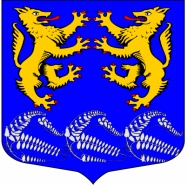                                   МУНИЦИПАЛЬНОЕ ОБРАЗОВАНИЕ                    « ЛЕСКОЛОВСКОЕ СЕЛЬСКОЕ ПОСЕЛЕНИЕ»              ВСЕВОЛОЖСКОГО МУНИЦИПАЛЬНОГО РАЙОНА                               ЛЕНИНГРАДСКОЙ ОБЛАСТИ                                         АДМИНИСТРАЦИЯ                                          ПОСТАНОВЛЕНИЕ18.07.2019                                                                                         № 274дер. В. ОселькиО мерах по оказанию содействияизбирательным комиссиямв организации подготовки и проведениявыборов депутатов совета депутатовМО «Лесколовское сельское поселение»Всеволожского муниципального районаЛенинградской области	В связи с проведением выборов депутатов совета депутатов МО«Лесколовское сельское поселение» Всеволожского муниципального района Ленинградской области, в соответствии с Федеральными законами от 12 июня 2002 года № 67-ФЗ «Об основных гарантиях избирательных прав и права на участие в референдуме граждан Российской Федерации», от 15 марта 2012 года № 20-оз «О муниципальных выборах в Ленинградской области», от 15 июня 2013 года № 26-оз «О системе избирательных комиссий и избирательных участках в Ленинградской области», в целях содействия избирательным комиссиям в организации подготовки и проведения выборов депутатов совета депутатов МО «Лесколовское сельское поселение» Всеволожского муниципального района Ленинградской области, администрация МО«Лесколовское сельское поселение»ПОСТАНОВЛЯЕТ:Утвердить список руководителей структурных подразделений администрации МО «Лесколовское сельское поселение», ответственных за оказание содействия в организации подготовки и проведения выборов в совет депутатов МО«Лесколовское сельское поселение»  и избирательным комиссиям согласно приложению.Обеспечить бесперебойное функционирование систем коммунальной инфраструктуры в зданиях, где расположены избирательные участки.Организовать в день голосования работу предприятий торговли и общественного питания в помещениях избирательных участков, либо в местах, определенных в соответствии с действующим законодательством.Организовать в день голосования массовые гуляния, смотры художественной самодеятельности, спортивно-зрелищные мероприятия.Главному специалисту по кадровой службе и архивному делопроизводству Серегиной Н.А. осуществлять взаимодействие с органами УМВД Всеволожского района, ФГКУ «15 отряд ФПС по Ленинградской области во Всеволожском районе», отделом надзорной деятельности ГУ МЧС России по ЛО по Всеволожскому району:- по обеспечению охраны общественного порядка и общественной безопасности в период подготовки и проведения выборов, в том числе на безвозмездной основе охраны помещений для голосования, сопровождение и охрану транспортных средств;- по оказанию содействия избирательным комиссиям в обеспечении избирательных прав граждан Российской Федерации при голосовании граждан, находящихся в местах содержания под стражей;- по обеспечению пожарной безопасности в помещениях УИК.6. Опубликовать данное постановление в средствах массовой информации.7. Контроль за исполнением постановления оставляю за собой.И.о. главы администрации                                                А.А. Сазонов;Приложениек постановлению администрацииот  18.07.2019 № 274СПИСОКруководителей структурных подразделений администрации МО «Лесколовское сельское поселение», ответственных за оказание содействия в организации подготовки и проведения выборов в совет депутатов МО  «Лесколовское сельское поселение» и избирательным комиссиямФамилия, имя, отчествоДолжность ответственного лицаЛахно Наталья ВикторовнаНачальник сектора по экономике, бухгалтерскому учету и отчетности администрацииТанонова Наталья ВикторовнаНачальник сектора муниципального имущества и землепользования администрацииНачальник сектора муниципального имущества и землепользования администрацииТолмачев Александр ФедоровичГлавный специалист – юрист администрацииГлавный специалист – юрист администрации